Найти решение уравнения Лапласа  в круговом секторе ,  ( – полярные координаты, ), на границе которого искомая функция удовлетворяет следующим условиям: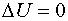 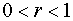 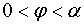 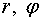 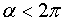 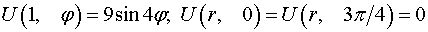 